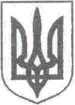 УКРАЇНА ЖИТОМИРСЬКА ОБЛАСТЬНОВОГРАД-ВОЛИНСЬКА МІСЬКА РАДАРІШЕННЯдванадцята  сесія                                                                         сьомого скликання від    		      № Про внесення змін до рішення міської ради від 19.11.15 № 10 «Про утворення, визначення кількісного та затвердження персонального складу виконавчого комітету Новоград-Волинської міської ради сьомого скликання»Керуючись пунктом 3 частини першої статті 26, пунктом 5 частини четвертої статті 42, статтею 51 Закону України «Про місцеве самоврядування  в Україні», пунктом 7 статті 58 Регламенту Новоград-Волинської міської ради сьомого скликання, міська рада ВИРІШИЛА: 1. Внести зміни до рішення міської ради від 19.11.15 № 10 «Про утворення, визначення кількісного та затвердження персонального складу виконавчого комітету Новоград-Волинської міської ради сьомого скликання», а саме: - вивести зі складу виконавчого комітету Новоград-Волинської міської ради Гриценка Ігоря Володимировича та Савчука Олександра Миколайовича;- ввести до складу виконавчого комітету Новоград-Волинської міської ради Вакулюка Леоніда Михайловича – генерального директора ПАТ «Новоград-Волинський завод сільгоспмашин», Воробей Галину Антонівну – начальника Новоград-Волинської об’єднаної державної  податкової інспекції.2. Контроль за виконанням цього рішення покласти на керуючого справами виконавчого комітету міської ради Ружицького Д.А.Міський голова                                                                             В.Л.ВесельськийПроект рішенняРозробник: організаційний відділ міськоїрадител. 2-01-73